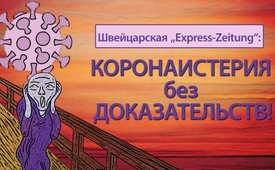 Швейцарская "ExpressZeitung": коронаистерия без доказательств!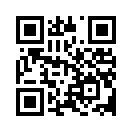 В 80-страничном 32-м издании "Экспресс цайтунг" критически и доступно разъясняется научная основа коронавируса. Особенно те граждане, которые были напуганы, находят ответы, которые помогут им вернуться к нормальной жизни – свободной от страха перед вирусом.Редакция газеты "ExpressZeitung" прошла по следам кризиса с коронавирусом и критически изучила научную подоплеку коронавируса. В результате получилось легкопонятное 80-страничное издание. Кроме того, было создано короткое видео под названием «Мнимый [свиной] журнализм: Как тогда, так и сегодня?» Особенно те граждане, которые были ввергнуты в страх и ужас, найдут здесь ответы, чтобы вернуться к своей нормальной жизни – свободной от страха перед вирусом.
В ситуации срочности "ExpressZeitung" делает выпуск № 32 доступным для бесплатной пересылки в виде файла в формате pdf. [https://t.me/ExpressZeitung/4161] Печатное издание предлагается по себестоимости для широкого распространения. [https://shop.expresszeitung.com/shop/shop/abos.html]
Публикация предоставляет материал для многих видео, статей, сообщений в социальных сетях и т.д. Чем больше людей имеют доступ к этой информации о коронаистерии, тем больше вероятность того, что может произойти переосмысление. 

Воспользуйтесь возможностью донести содержимое 32-го выпуска "ExpressZeitung" до общественности. Информация является последовательной и беспристрастной. Статья, включая ссылки, побуждает нас усомниться в уместности предпринятых мер и определить, направлены они на нашу защиту или на ликвидацию многих из наших основных прав.


С цитатой немецкого писателя Эриха Кестнера "Не будет ничего хорошего, разве только вы это сделаете", мы будем рады, если вы, дорогие зрители, воспользуетесь этим предложением в полной мере.

Мнимый [свиной] журнализм: Как тогда, так и сегодня?
„Кто забывает уроки истории, обречён на их повторение".
Клаус Штёр возглавлял Глобальную программу по гриппу и был координатором исследований по ТОРС в ВОЗ во время так называемого птичьего гриппа в 2005 году. Еще в 2004 году он публично оценил количество жертв птичьего гриппа в два-семь миллионов человек по всему миру. На пресс-конференции в конце ноября 2004 года он объявил, цитата: "Существуют оценки, согласно которым число смертей составит от двух до семи миллионов, а число зараженных превысит миллиарды, 25 - 30% (населения мира) заболеет". 
В итоге, во всем мире было несколько сотен случаев заболевания людей, в Германии – ни одного. Тем не менее, даже тогда правительства покупали лекарства на миллионы долларов. В начале 2007 года Штёр уволился из ВОЗ и перешел на разработку вакцин в фармацевтической компании Novartis.
"Вирус птичьего гриппа (H5N1), возможно, может стать причиной новой пандемии, – заявила фармацевтическая компания Hoffmann-La Roche в 2005 году. Она унесёт до семи миллионов жизней".
В конце 2006 года доктор Петра Граф из департамента здравоохранения города Мюнхена заявила то же самое: по ее прогнозу только в столице Баварии птичьим гриппом должны были заболеть до 400 000 человек и 1500 – умереть. В конце концов, птичий грипп оказался первоклассной ложной тревогой, с несколькими сотнями случаев по всему миру. Статистика, не стоящая упоминания.

Затем в 2009 году к этому ещё добавили так называемый свиной грипп.
Без достаточно веской причины 11 июня 2009 года Всемирная организация здравоохранения объявила о возможно самом высоком уровне пандемии. В мае 2009 года ВОЗ исключила два ключевых пункта из определения пандемии. Ранее условием было "огромное количество смертей и заболеваний" в "нескольких государствах". С тех пор это уже не так.
Сегодня, чтобы объявить о пандемии, достаточно того, что патоген быстро и широко распространяется, по крайней мере, в двух из шести регионов ВОЗ. Сколько людей во всем мире умирает или заболевает, уже не является критерием для пандемии.
За этим последовала беспрецедентная кампания страха, которую здесь можно показать лишь фрагментарно, приведя несколько примеров. 
"Он агрессивен, легко распространяется и может мутировать", - угрожала мюнхенская "Тагес цайтунг" 14 июня 2009 года в связи с вирусом свиного гриппа H1N1. "Вирус свиного гриппа наступает, в том числе и в Германии", – мрачно сказано в статье.
7.9.2009 г. "Бильд цайтунг" со ссылкой на директора ВОЗ Маргарет Чань написала: "ВОЗ предупреждает: свиной грипп больше нельзя остановить". Далее в ней говорилось: "Вирус H1N1 чрезвычайно опасен, особенно для беременных женщин и лиц с проблемами со здоровьем". "Инфицированные люди должны немедленно обратиться к врачу, если у них появились симптомы гриппа!". 
Одно сообщение об ужасе следовало за другим. В конце октября 2009 года, например, "Бильд" писала о свином гриппе: "Профессор опасается, что в Германии умрут 35 000 человек! Кроме того, только в Германии были предсказаны "30 миллионов инфицированных" и "экстремальное течение болезни". В качестве эксперта был упомянут профессор, д.м.н. Адольф Виндорфер, обладатель Федерального Креста Заслуг, специалист по эпидемиям и с 1997 по 2006 г.г. руководитель Управления здравоохранения земли Нижняя Саксония. В то время он консультировал Всемирную организацию здравоохранения ВОЗ. В конце концов, оказалось, что Виндорфер преувеличил, если судить по официальным данным, более чем в 100 раз. Цитата: "В Германии в период с апреля 2009 года по начало мая 2010 года в Институте Роберта Коха (RKI) было зарегистрировано в общей сложности около 226 000 подтвержденных случаев заболевания свиным гриппом и 250 смертей, которые можно отнести к этому заболеванию". 
По-настоящему безнравственно стало все выглядеть, когда в ноябре 2009 года немецкие СМИ не иначе как солгали о 15-летней жертве свиного гриппа. В заголовке "Бильд цайтунг" значилось: "Свиной грипп: Мертвая Бюсра († 15) - так скорбят ее лучшие подруги".
RTL-телевидение также сообщило: " Она была так полна жизни: 15-летняя школьница из Касселя стала 12-й жертвой свиного гриппа". 
При этом Бюсра, по-видимому, умерла от воспаления сердечной мышцы. "На данный момент нет никаких признаков того, что школьница умерла от свиного гриппа", - сказал пресс-секретарь администрации города Ганс-Юрген Швейнсберг. Карин Мюллер из Кассельского департамента здравоохранения также сказала: "До сих пор совсем не ясно, связана ли смерть девушки каким-либо образом со свиным гриппом. Клинически определенно только то, что девушка умерла от воспаления сердечной мышцы". Но даже Институт Роберта Коха привел дело Бюсры в своей статистике смертей от свиного гриппа.
Это научно обоснованно? Или Институт Роберта Коха просто собирал все, что смог найти, чтобы назвать угрожающее число смертей? Похоже, что трагическую смерть молодой девушки беззастенчиво использовали распространители паники гриппа. 
Параллели с современностью очень видны: в июле 2009 года число зараженных людей в Германии внезапно резко возросло "до 3400", сообщил Focus Online 27 июля 2009 года. Только на прошлой неделе в Федеративной Республике Германия в течение трех дней было зарегистрировано 1500 новых случаев заболевания", - сообщил Focus со ссылкой на Райнхарда Бургера, вице-президента Института Роберта Коха.
1 августа, по данным газеты "Бильд цайтунг", внезапно появились 6000 инфицированных, а к осени Евросоюз ожидал миллион зараженных "и много погибших".
Иными словами, тогда наблюдался такой же безудержный рост числа случаев, как и сегодня об этом в очередной раз заявляет Институт Роберта Коха. Неужели это быстро растущее количество случаев указывает на опасность? Нет, вовсе нет! Паника просто разгорелась без причины. 
Оглядываясь назад, многие новостные выпуски признавали это: "На самом деле быстро стало ясно, что это пустой номер. Первые цифры из Австралии показали, что это будет очень легкий грипп. Но это полностью проигнорировали".
Например, ARD транслировала сообщение под названием: "Миллиардная могила из-за свиного гриппа: Кто управлял ВОЗ?" В нем журналисты ARD заявили: "Сегодня очевидно, что вирус свиного гриппа вытеснил даже более опасный сезонный вирус гриппа". В случае с Германией это означало: вместо тысяч смертей от гриппа, как в другие годы, 255 подтвержденных смертельных случаев от свиного гриппа прошлой зимой".
После того, как ужасные сценарии свиного гриппа месяцами попадали в заголовки газет, результат был даже противоположным: год с настолько безобидным гриппом во всем мире и то, что организовали политики и средства массовой информации – это первоклассный скандал.
По этому поводу профессор доктор Ульрих Кейль, эпидемиолог из Мюнстерского университета, сказал о свином гриппе: "Если бы не был объявлен уровень пандемии 6, мы бы ничего не заметили и сказали бы: "Это был мягкий вариант, в этом году было хорошо ".
После того, как шумиха по поводу свиного гриппа постепенно утихла и блеф ВОЗ был раскрыт, ставший звездным вирусолог и советник правительства Кристиан Дростен, который продолжал скакать на мертвой лошади, был опрошен «Зюддойче цайтунг». Страшный заголовок от мая 2010 года: "Волна началась". Цитата: "В Германии свиной грипп распространяется все быстрее и быстрее. В течение 43-й календарной недели 3 075 человек заболели, о чем в понедельник в Берлине объявил Институт Роберта Коха (RKI). На 42-й календарной неделе число новых случаев составляло всего лишь 1860. По данным РКИ, на сегодняшний день в Германии зарегистрировано в общей сложности 29 907 случаев нового гриппа. "Волна началась", - сказал президент РКИ, Йорг Хакер".
Руководитель Института вирусологии клиники Университета в Бонне, профессор Кристиан Дростен, отметил, что на юге Германии наблюдается резкое увеличение числа заболеваний. Он предположил, что волна с юга пронесется по Германии в течение пяти-шести недель.
По данным RKI, только в Баварии с начала пандемии в апреле было зарегистрировано почти 7 500 случаев. Два человека умерли от инфекции в Баварии. Дростен обратился с срочным призывом сделать прививку от свиного гриппа. Цитата: "Это заболевание является серьезной общей вирусной инфекцией, которая проявляет значительно более сильные побочные эффекты, чем можно себе представить от использования наихудшей вакцины". Интересно то, что в настоящее время доказано, что вакцины против свиного гриппа в то время вызывали серьезные побочные эффекты. Те самые прививки, которые рекомендовал Дростен.
Более 1500 человек во всем мире после вакцинации против свиного гриппа заболели нарколепсией, как Алисия. Совпадение? Родители Алисии в это не верят. Сейчас они борются за то, чтобы ущерб от вакцинации был признан, и чтобы Алисия получила финансовую компенсацию, – в конце концов, это была вакцинация, рекомендованная правительством. В то же время шесть заявок об ущербе от вакцинации Пандемриксом были поданы в региональные ассоциации Северной Рейн-Вестфалии, и три из них были одобрены. Так есть ли связь между вакцинацией и нарколепсией? Производитель сообщает нам, что на момент производства вакцины не было никаких данных.
Однако министр здравоохранения Северной Рейн-Вестфалии Барбара Штеффенс вспоминает, что опасения были: "Тогда, во время свиного гриппа, уже на очень ранней стадии были данные о том, что добавки, адъюванты, могут привести к побочным эффектам. С тех пор, как дискуссия стала публичной, мы также увидели, что вакцинация значительно снизилась, а многие люди из-за потенциальных рисков отказывались от этой вакцины против свиного гриппа. 
Для начала производитель вакцин GlaxoSmithKline получил хорошие деньги. "Свиной грипп был полезен для Глаксо", - бессовестно писала газета "Хандельсблат" в 2010 в статье с заголовком: "Фармацевтический гигант GlaxoSmithKline закрыл прошедший квартал с более высокой прибылью – благодаря, в частности, свиному гриппу". 
"Шпигель" в 2016 году сообщал о последствиях, среди прочего, в материале под заголовком: "Повреждения после вакцинации против свиного гриппа: Швеция платит компенсацию больным нарколепсией". И далее: "После вакцинации от свиного гриппа поразительно большое количество людей в Европе заболело нарколепсией. Швеция теперь платит пострадавшим до миллиона евро. Для многих людей этого недостаточно". 
Сотни случаев доказанного вреда от вакцинации Пандемриксом производителя GlaxoSmithKline, были зарегистрированы в Швеции и Финляндии. По сообщениям СМИ, производитель признал в 2013 году, что с момента введения вакцины у 795 человек в Европе развилась нарколепсия. В эпоху свиного гриппа Германия потратила на Пандемрикс 700 миллионов евро.
Особенно цинично то, что Кристиан Дростен, рекомендовавший такую вакцинацию в мае 2010 года в газете «Зюддойче», был в 2004 году удостоен премии GlaxoSmithKline в области клинической инфекции. Однако призыв Дростена не помог, так как большинство немцев все еще не чувствовали готовности делать прививку от свиного гриппа, а лекарства, приобретенные у таких фармацевтических компаний, как Roche и GlaxoSmithKline, остались у правительств, которые купили их в 2009 году из-за истерии со свиным гриппом.  
Предупреждения Дростена и Института Роберта Коха снова оказались чепухой. Не было причин для беспокойства. Особенно интересно, что тогда одним из самых громких критиков паники против свиного гриппа от Drosten & Co. был некий Вольфганг Водарг. Сегодня в СМИ его порочат, как сомнительного человека. Но он был прав в то время.
Вольфганг Водарг считал страх перед пандемией преувеличенным. Будучи врачом и депутатом бундестага от СПД, он в 2009 году открыто выступал против вакцинации: "То, что мы здесь пережили, было чистым бизнесом, приносящим деньги. Потому что если у нас действительно пандемия, нам нужно придумать, как решить проблему, а потом длительно и тщательно ее исследовать. Но, по возможности, эти исследования должны проводиться под контролем государства, а не фармацевтической компании, интерес которой в основном в зарабатывании денег".
Почему он сегодня должен быть неправ?
Почему сегодня в случае с коронавирусом из этих возмутительных прошлых ошибок и дезинформации не вытекают никакие последствия? На самом деле, не позднее, чем сразу после совершенно безобидного свиного гриппа все ответственные лица и учреждения должны были утратить всякий авторитет. Сегодня к их заявлениям следует относиться с предельным скептицизмом.
Как возможно, что сегодня мы продолжаем доверять тем же институтам, разворачивающим отчасти программу, похожую на беспочвенные сценарии ужасов, окружавших свиной и птичий грипп? 
Подумайте об этом!
Ваша "ExpressZeitung".от doa.Источники:pdf-Datei zum Runterladen: https://www.expresszeitung.com/

Bestelladresse: https://shop.expresszeitung.com/shop/shop/alle-ausgaben.html

Trailer: https://www.youtube.com/watch?v=GZleJYcsfgw

Kurzvideo: https://www.youtube.com/watch?v=3p2CCKGpONk&feature=youtu.be


Quellen zu Schweinejournalismus:
https://www.youtube.com/watch?v=3p2CCKGpONk

Zitat: US-amerikanischen Philosophen spanischer Herkunft George Santayana
irishtimes.com, WHO says bird flu likely source of next pandemic, 26.11.2004
https://www.irishtimes.com/news/who-says-bird-flu-likely-source-of-next-pandemic-1.1310457

de.wikipedia.org, Klaus Stöhr
https://de.wikipedia.org/wiki/Klaus_St%C3%B6hr

https://www.zeit.de/2005/44/Vogelgrippe/komplettansicht

Münchner Merkur, Online-Ausgabe, 10.11.2006
https://www.merkur.de/politik/haende-waschen-menschenmengen-meiden-328610.html

https://www.bild.de/news/2009/who-warnt-nicht-zu-stoppen-8898480.bild.html

Wikipedia:
https://www.bild.de/news/2009/professor-befuerchtet-tote-10165774.bild.html

https://de.wikipedia.org/wiki/Pandemie_H1N1_2009/10

Bild.de: Todesfall in Hessen Schülerin (15) mit Schweinegrippe gestorben, 08.11.2009
https://www.focus.de/gesundheit/ratgeber/schweinegrippe/news/schweinegrippe-verbreitung-so-schnell-ging-das-noch-nie_aid_421025.html

Wisnewski-Buch
https://www.bild.de/news/2009/infizierte-in-europa-im-herbst-9231638.bild.html

https://www.focus.de/panorama/vermischtes/schweinegrippe-eu-rechnet-mit-einer-million-schweinegrippe-infizierten_aid_422634.html

https://www.sueddeutsche.de/wissen/schweinegrippe-die-welle-hat-begonnen-1.140006

handelsblatt.com, Pharmabranche: Schweinegrippe hat Glaxo gut getan, 28.04.2010
https://www.handelsblatt.com/unternehmen/industrie/pharmabranche-schweinegrippe-hat-glaxo-gut-getan/3422786.html

spiegel.de, Schaden nach Schweinegrippe-Impfung: Schweden entschädigt Narkolepsie-Patienten, 13.05.2016
Wikipedia
https://www.nzz.ch/wissenschaft/coronaviruas-wolfgang-wodarg-verkennt-fakten-zu-covid-19-ld.1547589

ARD Monitor: Milliardengrab Schweinegrippe: Wer steuerte die WHO?Может быть вас тоже интересует:#Coronavirus-ru - www.kla.tv/Coronavirus-ruKla.TV – Другие новости ... свободные – независимые – без цензуры ...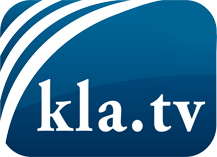 О чем СМИ не должны молчать ...Мало слышанное от народа, для народа...регулярные новости на www.kla.tv/ruОставайтесь с нами!Бесплатную рассылку новостей по электронной почте
Вы можете получить по ссылке www.kla.tv/abo-ruИнструкция по безопасности:Несогласные голоса, к сожалению, все снова подвергаются цензуре и подавлению. До тех пор, пока мы не будем сообщать в соответствии с интересами и идеологией системной прессы, мы всегда должны ожидать, что будут искать предлоги, чтобы заблокировать или навредить Kla.TV.Поэтому объединитесь сегодня в сеть независимо от интернета!
Нажмите здесь: www.kla.tv/vernetzung&lang=ruЛицензия:    Creative Commons License с указанием названия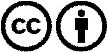 Распространение и переработка желательно с указанием названия! При этом материал не может быть представлен вне контекста. Учреждения, финансируемые за счет государственных средств, не могут пользоваться ими без консультации. Нарушения могут преследоваться по закону.